МЕТОДИКА ИЗУЧЕНИЯ РЕЧЕВОЙ СОДЕРЖАТЕЛЬНОЙ ЛИНИИАудирование Развитие диалогической и монологической речиОсобенности обучения чтениюФормирование навыков правописания Пересказы и сочиненияІ. Аудирование Главная задача работы над содержанием речевой линии – это развитие умений осуществлять все виды речевой деятельности: слушание-понимание, говорение, чтение, письмо.Развитие речевых умений, расширение и активизация словарного запаса школьников осуществляется в соответствии с темами, которые охватывают персональную, публичную, образовательную и профессиональные сферы общения. Это такие темы: «Школа», «Я», «Семья», «Город, село», «Родина», «Игры», «Труд людей, профессии», «Природа, времена года», «Сказки», «Культура, обычаи народа».Одним из важных элементов урока русского языка в начальной школе является такой этап, как аудирование. Этот вид работы предполагает развитие у школьников умения внимательно слушать все более длинные и сложные тексты, понимать их и содержание с одного прослушивания, оценивать его достоинства.Специальные виды работы, направленные на развитие навыка аудирования, могут быть сопутствующими и занимать всего одну-две минуты, а могут предполагать более глубокую, развернутую работу, на которую отводится 5-15 минут. Для учителя важно, разрабатывая систему работы для каждого класса, ориентироваться на особенности именно этого вида речевой деятельности и по возможности ограничивать его от заданий, связанных, например, с говорением.Ведь понимание готового устного высказывания и воспроизведение речи – это разные виды речевой деятельности и важно в процессе обучения размежевать работу, направленную на их развитие.Материал для аудирования, в зависимости от класса, может представлять собой ряды звуков, слов, сочетаний слов, отдельные предложения, несколько предложений, связанных между собой, развернутые диалогические или монологические высказывания, в том числе и небольшие рассказы, сказки. Алгоритмы на этом этапе урока следующие: учитель подбирает материал для аудирования, разрабатывает к нему задания. Далее объясняет ученикам, что текст необходимо выслушать, не перебивая и не задавая вопросов, а потом выполнить задания, которое покажет, как понят материал. Такая установка необходима в первом классе, в последующих, школьники сами знают, что необходимо делать. Одна из основных задач, помимо понимания текста – развивать произвольное внимание школьников.Здесь важно приучать их понимать прослушанное с первого раза. Уверенность в том, что учитель при необходимости прочтет несколько раз, снижает концентрацию внимания. Однако не следует ожидать от детей достаточно полного понимания высказывания, но следует иметь в виду, что именно это умение является целью обучения. Для развития этого умения требуется специально организованная работа, направленная на развитие речевого слуха, произвольного внимания, памяти. В практике работы школ очень часто используют пересказ, развернутые ответы на вопросы, хотя они являются слишком сложными для детей. С одной стороны, отдельные учащиеся могут понять содержание прослушанного с первого раза, ноу них еще очень бедный словарный запас для того, чтобы ответить на поставленные вопросы или пересказать его. Этого не требует и программа.В 1 классе ученики обязаны соблюдать правила поведения при слушании, различать на слух подобные, но не одинаковые слова, находить среди нескольких прослушанных слов, те, которые отвечают указанным признакам, понимать материал после одного-двух прослушиваний, соотносить рисунок и предложение или текст, подтверждать или отрицать утверждение, выполнять короткую инструкцию. Во 2 классе – помимо указанных требований, должен уметь выбрать один из вариантов в альтернативном вопросе, группировать по указанному признаку звуки, слова, сочетания слов, предложения. В 3 классе – понимать после 1 прослушивания содержание более длинных, чем во 2 классе предложений, текстов; определять общий тон прослушанного текста; отвечать на вопросы о том, какие образы возникли в воображении при прослушивании. В 4 классе ученик должен уметь устанавливать соответствие-несоответствие данного плана прослушанному; называть некоторые образные слова и выражения из текста; группировать по самостоятельно избранному признаку звуки, слова, сочетания слов, предложения, связный текст.Развитие умения понимать связное высказывание осуществляется в условиях, когда уровень владения русской речью, как указывалось раньше, еще недостаточен. Пассивный словарь школьников значительно богаче, чем активный. Практика показывает, что школьникам в целом доступны небольшие рассказы, сказки, стихотворения. Они слушают их с большим интересом и в целом понимают. Однако умение говорить еще развито недостаточно.Чаще всего в школьной практике целесообразно использовать приемы, разработанные Н. Вашуленком и И. Гудзик:1 класс.- послушайте несколько слов, звуков, слогов. Какой )какое) из низ повторяется?- послушай несколько слов. Среди них есть одно украинское. Назови его;- сравни рисунок и слово;- послушай предложение. К какому рисунку из двух оно подходит?- послушай и выполни;- выбери нужный ответ.В последующих классах задания несколько усложняются.- «Слушайте и выполняйте»;- нарисуйте в одном ряду два флажка, в другом – три;- выполните различного рода команды;- нарисуйте по описанию;- ответьте одним словом;- выберите ответ из нескольких;- повторите слова, в которых есть ( просьба, приказ…);- угадайте следующее слово;- найдите рисунок;- сравните рисунок и рассказ;- отметьте, что неправильно;- ответьте одним словом – да или нет;- выберите из нескольких ответов нужный.ІІ. РАЗВИТИЕ ДИАЛОГИЧЕСКОЙ  И МОНОЛОГИЧЕСКОЙ РЕЧИСледующей важной задачей обучения является развитие умения говорить. Обучение говорению состоит в развитии у школьников составлять диалоги, монологические высказывания. В ходе такой работы у них формируются представления о требованиях к связному высказыванию или диалогу, отрабатываются умения, необходимые для составления текста, учатся критически оценивать свою и чужую речь. При этом необходимо использовать сведения тексте, полученные на уроках родного языка.Диалог. В организации диалогической речи необходимо учить школьников реагировать на первую реплику собеседника, продолжить беседу, придумывать следующие реплики. Умение вести диалог формируется в ходе беседы, когда учитель задает вопрос, а ученик должен ответить. Используются такие виды диалога: на основе прослушанного текста; на основе рисунка; ситуативный.Задача диалога, как вида речевой деятельности на основе прослушанного текста – это максимальное использование слов и выражений из текста, передача эмоциональной выразительности текста. Для этого необходимо использовать тексты, которые содержат диалог.Диалог на основе рисунка или картинки. Его задача – перевоплощение в действующих лиц, которые изображены на картинке.Ситуативный – используется для того, чтобы научить детей правильно вести себя в тех ситуациях, в которых они могут оказаться  (В библиотеке, У врача. В автобусе.)Конечно, для того, чтобы научить школьников диалогической речи, каждый вид диалога требует тщательной подготовки, проигрывания ситуаций, запоминание слов, которые необходимо использовать.Программа для 1 класса предлагает составлять диалоги с помощью вспомогательных материалов и самостоятельно. Это могут быть такие диалоги: вопрос – ответ, просьба – ответ. Уже с 1 класса учителю необходимо формировать умение использования в диалогической речи этикетные формулы общения (доброе утро, скажите, пожалуйста; конечно, помогу; спасибо; извините, я перебил вас (тебя); как это хорошо! Здорово! Неужели?).Содержание диалога для 2 класса может быть таким: сообщение – вопрос – ответ; вопрос – ответ – встречный вопрос – ответ; предложение – отказ – ответ. Также продолжается работа над этикетными формами общения.В 3 классе как форма, так и содержание диалога усложняется и может быть такой: просьба – вопрос – ответ – реакция на просьбу.Программа также предлагает использование различных этикетных форм общения (я не уверен; сомневаюсь, что; может быть, ты и прав; повторите, пожалуйста; к сожалению, я не могу помочь; будьте добры и др.).В 4 классе задача учителя – научить школьников воспроизводить прослушанные диалоги, составлять вопросы и ответы по прослушанному или прочитанному тексту, рисунку. Форма диалога несколько усложняется и может быть такой: вопрос – ответ – встречный вопрос – ответ – реакция на ответ; просьба – отказ –вопрос – ответ – реакция на ответ; жалоба – вопрос – ответ –совет или предложение помощи – ответ. Расширяется и содержание употребления этикетных форм общения.В программе также определены Государственные требования к  уровню подготовки учащихся по развитию диалогической речи. В 1 классе ученик обязан внимательно слушать собеседника; не повышать голос, регулировать дыхание; различать диалоги, в которых нарушены правила поведения в диалоге; использовать вышеупомянутые этикетные формы общения; составлять вопросы и ответы на них по прослушанному тексту или рисунку.Во 2 классе – воспроизводить в лицах диалоги из прослушанных сказок, рассказов; учитывая цель, ситуацию общения, соблюдать правила общения; обсуждать с одноклассниками прослушанный текст, учебную ситуацию; оценивать содержательность диалога, правильность и уместность использования языковых и незыковых средств.Учащиеся 3 класса должны уметь строить свою реплику с учетом слов собеседника; дополнять данный незавершенный диалог; обсуждать последовательность выполнения совместной работы, а также ход и способы выполненной работы.В 4 классе – составлять диалоги, содержащие описание или рассуждение, дополняющие прочитанный или прослушанный текст; составлять самостоятельно диалог, обсуждая предложенную или выбранную тему, задавать вопросы и отвечать на них; исправлять диалог, в содержании или форме которого были отмечены недочеты.Осваивая диалогическую форму речи, учащиеся развивают умение интонационно правильно произносить повествовательные, вопросительные и побудительные предложения, придавать им соответствующую эмоциональную окраску, экспрессию.Они совершенствуются в употреблении форм общения, вопросительных слов, свойственных разговорной речи, осваивают вводные слова и выражения. Очень важной является работа по развитию умения употреблять в диалоге этикетные формулы общения, соблюдать правила общения в диалоге (внимательно слушать собеседника, проявлять интерес к его словам, отвечать непосредственно на его слова, уважать мнение собеседника, выражать свое, высказывать несогласие в необидной форме, не прибегать к чрезмерной жестикуляции).В развитии диалогической речи, как уже указывалось выше, необходима кропотливая подготовительная работа. Здесь важное значения имеет образец учителя. Он должен быть небольшим по объему, в зависимости от класса. Также необходимо использовать работу в парах и небольших группах. Задача учителя при организации такой работы – объяснить задание, провести подготовительную работу и дать время для того, чтобы школьники поработали самостоятельно и после этого несколько пар или представителей групп продемонстрировали перед классом результаты своей работы. Задания для работы в группах могут быть такими: обсудить, в каком порядке должны быть расположены рисунки, данные к сказке или рассказу; найти различия в похожих, но не одинаковых рисунках; придумать рисунок к сказке; придумать диалог, который мог бы произойти между сказочными персонажами; подобрать иллюстрации к тексту или заглавие.Развитие монологической речиМонологическая речь – наиболее сложный вид речевой деятельности, требующий использования школьников лексических, формообразующих и словообразующих средств языка, способов выражения грамматических отношений. Кроме того, в монологической речи реализуется замысел высказывания (тема). Она характеризуется композиционной структурой. Информация в нем передается связно, обоснованно, с логическими переходами от одной мысли к другой. Вся система развития речи учащихся направлена на овладение монологической речью.Формирование монологических высказываний осуществляется на основе всех типов речи – повествования, описания, рассуждения.В первом классе работа проводится практически, на основе данного образца, без употребления терминов.Повествование обычно строится по прочитанному тексту, сюжетной иллюстрации, по аналогии с прочитанным, как продолжение, дополнение данного в учебнике текста, а также на основе личного опыта детей.Для описания используются различные реальные предметы из окружающей действительности, предметные рисунки, на которых хорошо переданы существенные признаки изображенных предметов (форма, цвет) и могут послужить для дополнения другими признаками (запах, вкус). Для того, чтобы построить описание в логической последовательности. Надо проанализировать предмет живой или неживой природы, выделить в них существенные признаки, характерные черты. В описании чаще всего используются образные слова и выражения.Элементарные рассуждения строятся на обсуждении текстов, иллюстраций на основе ответов на вопросы почему? зачем? как ты думаешь? Рассуждение – трудная форма монологической речи. В нем обычно выделяется мысль, которая должна быть доказана. Обычно рассуждения строятся по такой схеме: тезис – развитие мысли –доказательство. На начальном этапе обучения учащихся необходимо ознакомить с рассуждением – прочитать; определить главную мысль; понаблюдать за тем, как она доказывается; как делается вывод; проанализировать структуру. Рассуждение может состоять даже из одного предложения – (В слове радостный пишется буква т, потому что проверочным словом является слово радости), – а затем научить строить рассуждение по данному образцу.Главное место в начальных классах отводится такой форме монологической речи, как повествование.Методикой развития связной речи предусматривается последовательный переход от обучения менее сложным видам монологических высказываний к обучению более сложным как по структуре, так и по содержанию.Для развития монологической речи в 1 классе предлагаются небольшие стихотворения, загадки, пословицы, которые заучиваются наизусть; пересказ образца высказывания (2-3 предложения); составление собственного высказывания (2-3 предложения) с использованием вспомогательных материалов.Во 2 классе – выразительное декламирование; подробный устный пересказ текста-повествования с опорой на вспомогательные материалы; составление связного высказывания (3-4 предложения).Учащиеся 3 класса должны подробно и выборочно пересказывают прослушанные и проанализированные тексты; вместе с учителем составляют устные сочинения; строят самостоятельные высказывания на основе жизненного опыта, впечатлений после прочитанных произведений, просмотренных фильмов.В 4 классе подробно и выборочно пересказывают проанализированные тексты (повествование с элементами описания, или рассуждения); дополняют пересказ; составляют устные высказывания с опорой на предварительное обсуждение содержания и языковых средств.В зависимости от класса изменяются и усложняются требования к уровню подготовки учащихся относительно монологической речи. Так, в 1 классе ученики читают наизусть стихотворения, загадки, скороговорки; пересказывают данные образцы; составляют предложения по данным словам; составляют высказывания на основе текста или ситуаций из жизни.Во 2 классе – учатся выражать свое мнение, делая короткие дополнения при пересказе; строят связное высказывание на основе совместной работы над содержанием, языковыми средствами, с опорой на рисунки, вопросы, данное начало; составлять связный текст самостоятельно, выражая свое отношение к тексту или жизненной ситуации; оценивать содержание и форму устных высказываний.В 3 классе – самостоятельно пересказывают прочитанный текст (20-30 слов); составляют устное сочинение по данному началу, концу; самостоятельно составляют и оценивает связное высказывание на основе жизненного опыта.Учащиеся 4 класса, помимо той работы, которая проводилась в предыдущих классах, пересказывают самостоятельно прочитанный повествовательный текст с элементами описания или рассуждения; составляют устное высказывание по данному началу или концу, по предложенному плану; оценивают содержание и форму устных высказываний.Самой сложной работой на начальном этапе обучения является развитие умения строить связное высказывание. Для этого очень важно создать на уроке речевую ситуацию, которая позволяет разговорить детей, помочь им преодолеть языковой барьер. Очень полезны для развития речи игры, в ходе которых школьники проговаривают необходимый по условию игры текст. Они легко усваивают при этом лексический, грамматический материал, преодолевают скованность в высказываниях.Приближение к естественной речевой ситуации достигается при разгадывании ребусов, кроссвордов, загадок, заучивание пословиц, поговорок, скороговорок, сравнение похожих, но не одинаковых предметов.Монологическое высказывание практикуется после беседы на ту или иную тему. Важно, чтобы предложения объединялись не формально, а с учетом закономерностей связного текста.На начальном этапе обучения русскому языку развитие умения строить высказывание осуществляется на основе образца, данного учителем.Вслед за учителем на основе картинок или опорных слов, картинок и вопросов дети строят свои высказывания. Нередко конструирование текста облегчается вопросами учителя, которыми онпрограммирует будущее высказывание. В вопросах содержится и необходимый лексический материал. Необходимо также практиковать работу по восстановлению деформированного текста.На уроках родного языка дети уже выучили структуру текста, поэтому задача на уроках русского языка состоит в том, чтобы актуализировать эти знания и развивать умение употреблять в своей речи русские слова.Чаще всего учитель использует такие приемы:1. Деление связного текста на предложения.2. Вычленение из текста его структурных компонентов: зачин, основная часть, концовка.3. Составление текста по заданной структуре (зачин, концовка).4. Озаглавливание серии рисунков.5. Развернутые ответы на вопросы, поставленные в логической последовательности.6. Составление небольших рассказов по аналогии.7. Составление небольших рассказов на заданную тему.8. Составление небольших рассказов по картинке.В обучении говорению значительная роль отводится сюжетно-ролевым играм, в которых условно определяется место действия, собеседник, цель высказывания. Для развития монологической речи, как и диалогической, необходимо создание таких ситуаций, которые побуждают учащихся выражать свои мысли, чувства, обсуждать интересующие их проблемы. Следует учить детей высказывать свое мнение о том или ином событии, явлении; находить аргументы для подтверждения собственных мыслей; выслушивать другие мнения, сопоставлять их со своей точкой зрения.При этом также важно использовать работу в парах и небольших группах, что дает возможность вовлекать в активную речевую деятельность большинство учащихся класса, прививать школьникам культуру общения, навыки употребления форм речевого этикета, умение внимательно, спокойно и доброжелательно выслушивать собеседника.ІІІ. ОСОБЕННОСТИ ОБУЧЕНИЯ ЧТЕНИЮОбразцом для развития монологической речи служит такой вид работы, как чтение. И чтение, и письмо – очень сложные процессы. Невозможно обучать школьников грамоте, не представляя чтения и письма в элементах, составляющих эти действия.В 3 классе совершенствуются обретенные на уроках украинского языка навыки чтения: слов с буквами, отличающимися в русской и украинской графике; слов, с сочетаниями ОГО, ЕГО, ТСЯ, ТЬСЯ; слов, с ассимиляцией согласных по звонкости-глухости; они должны уметь быстро зрительно воспринимать слова, состоящие из 3-5 букв; читать вслух интонационно правильно, с соблюдением норм произношения; понимать фактическое содержание самостоятельно прочитанного незнакомого текста; понимать основную мысль, отдельные образные выражения (после совместного обсуждения). В 4 классе уже практикуется понимание содержания текста, выделение основной мысли, эмоциональной окраски текста при чтении молча; следить за развитием мысли и предугадывать следующее слово; находить новое и известное в тексте; соотносить текст с жизненным опытом; развивать воображение.В Государственных стандартах определены требования к уровню подготовки учащихся в каждом классе. Во 2 классе – школьники должны называть русские буквы; читать слоги; слова с буквами, которые различаются в украинском и русском алфавитах; проговаривать слова так, как они пишутся и соответственно с нормами русского литературного произношения; читать вслух соскоростью 30-40 слов в минуту; понимать значение воспринятых слов; списывать слова так, как они пишутся; выполнять короткую инструкцию, данную в тексте; высказывать предположение о  возможном содержании книги; находить на страницах учебника различные виды учебных материалов. В 3 классе читательские умения совершенствуются. Ученик обязан читать молча незнакомый текст; находить среди нескольких предложений те, которые соответствуют указанному содержанию; задавать и отвечать на вопросы; читать и толковать задания и тексты учебника. На письменную речь программой отводится 8 часов в течение года. За это время учащиеся должны научиться составлять 2-3 предложения и объединять их в текст; писать высказывания на свободную тему.В 4 классе школьники принимают участие в чтении в лицах; различать соответствие-несоответствие данного плана прочитанному тексту; выбирать один из вариантов ответов на вопросы по тексту. Что касается письменной речи, то они должны уметь составить 3-5 предложений на заданную тему и объединить их в текст; пересказать текст письменно; дополнить текст, данный для пересказа; писать мини-сочинения на свободную тему; вносить правки в написанный текст.К чтению школьники приступают во 2 классе. Программой предусмотрено на начальном этапе обучения чтение слов с буквами, которые не отличаются в русской и украинской графике. Затем изучаются буквы Ы И; произношение и написание сочетаний ЖИ, ШИ, буквы Э, Е, произношение и написание сочетаний ШЕ, ЖЕ, ЦЕ; произношение и написание сочетаний БЯ, ПЯ, ВЯ, МЯ, БЕ, ПЕ, ВЕ, МЕ.Работу по чтению следует организовывать так, чтобы чтение учащихся (вслух или молча, индивидуально или в парах, небольших группах) регулярно использовалось как вид речевой деятельности, важный для решения тех или иных задач (рисование по тексту, чтение для других). Другой важной задачей является – учить школьников связывать прочитанное со своим жизненным опытом; выражать свое отношение к прочитанному; сравнивать разные точки зрения на прочитанное при его обсуждении; представлять в воображении описанные картины; а также замечать, оценивать отдельные художественные достоинства текста (точное выразительное слово, сравнение, оборот речи).В организации работы по чтению огромное значение имеет образец чтения учителя. Он дает возможность прослушать чтение в соответствии с нормами русского литературного произношения и выразительного чтения. Однако от класса к классу должна увеличиваться доля самостоятельного чтения учащимися незнакомого текста. Обязательной составляющей обучения чтению является освоение учащимися специальных приемов, которые дают возможность совершенствовать технику, выразительность сознательность и беглость чтения.Для того, чтобы правильно их формировать, необходимо рассмотреть особенности обучения чтению на уроках русского языка.1. Поле чтения начинающего чтеца охватывает всего лишь одну букву.2. Глаза начинающего чтеца нередко теряют строчку, так как ему приходится возвращаться, перечитывать буквы, слоги.3. Школьник не всегда легко понимает смысл прочитанного, так как огромное внимание уделяется технической стороне чтения, каждому элементарному действию.4. Для начинающего чтеца характерно угадывание слова либо по первому слогу, либо по картинке, либо по контексту.Ключ к успеху в обучении – это развитие у ребенка таких важнейших познавательных процессов, как восприятие, память, мышление и речь.Обучение чтению на уроках русского языка, в отличие от украинского, как уже было отмечено ранее, начинается не с изучения всех звуков и букв, а только тех, которых или нет в родном языке, или же они отличаются графическим изображением или произношением.Это такие буквы Э, Ъ, Ь, Е, Е, И, Ы, а также буквы О, Г, Я, которые изучаются в третьем классе. Методика их изучения практически не отличается от методики, принятой в украинском  языке:1) выделение слов из речевого потока (из предложения);2) отчетливое произношение отдельного слова;3) деление слова на слоги и отчетливое произношение слогов, входящих в него;4) выделение ударного слога, произношение слова с усиленным ударением, отчетливое произношение слов по слогам с выделением отдельного звука;5) показ буквы;6) сравнение с украинской буквой;7) чтение слов, где изучаемая буква находится в начале слова, затем в середине и в конце;8) письмо слогов и слов с изучаемой буквой.Начиная с первых уроков русского языка, необходимо работать над техникой чтения. На скорость чтения влияет много факторов: уровень речевого развития, угол чтения читателя, умение артикулировать, постановка дыхания, характер текста, образ слова, развитие антиципации (умения прогнозировать следующие слова).Особенности чтения на русском языке состоят в том, что дети приступают к чтению не по слогам, а сразу целыми словами. Но так поле чтения начинающего чтеца очень маленькое, необходимо заботиться о том, чтобы его расширять. Необходимо также расширять и угол чтения. В процессе чтения глаза двигаются скачкообразно.Восприятие текста осуществляется в момент остановки глаз. Тому, кто читает хорошо, требуется меньше остановок, нежели тому, кто читает медленно. Задание учителя – расширить зону ясного видения, особенно в периферическую сторону.В связи с этим предлагаются таблицы Шульте и Лезера.Таблица Шульте составляет квадрат 20 на 20 см, разделенный на 25 частей, в каждую из которых вписаны числа от 1 25.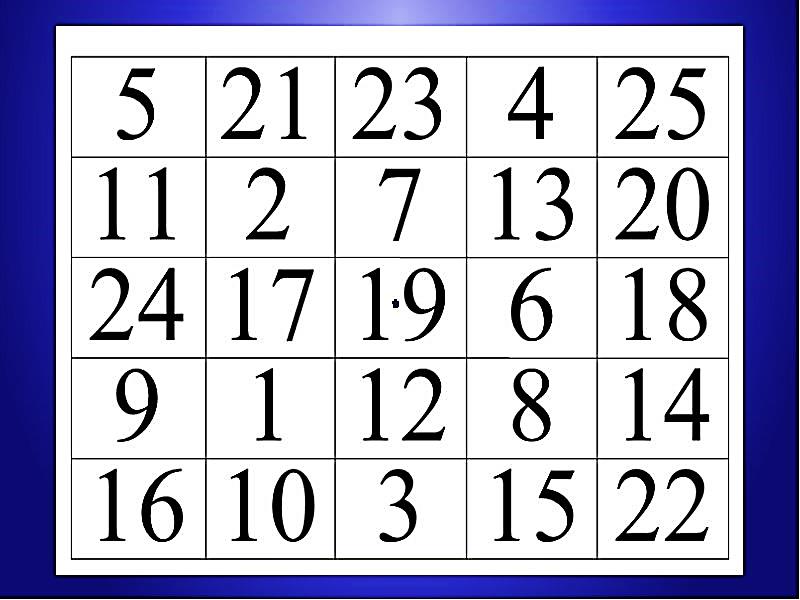 Таблица Лезера – это прямоугольник 20 на 40 см., разделенный на 50 частей, куда тоже вписаны числа от 1 до 50.Суть упражнения состоит в том, чтобы показать карандашом размещенные в таблице числа с нарастанием натурального ряда, не перемещая взгляд за пределы центральной клетки. Время изучения таблицы – 25 секунд первая и 50 сек. – вторая.При помощи данных упражнений вырабатываются навыки использования периферического поля зрения (находящийся на поверхности чего-л.; удаленный от центра), а также концентрируется внимание школьника, формируется опережающий логический поиск, системность восприятия.Для развития навыков чтения и расширения угла чтения играют слоговые пирамидки. 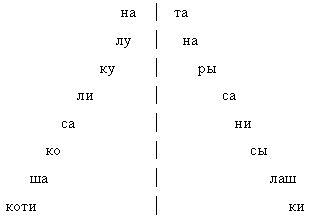 Их использование ценно тем, что помогают школьникам, фиксируя взгляд на средней линии пирамиды, узнавать (читать) слоги прямые и обратные, размещенные по краям каждой ступеньки, расширяя, таким образом, угол чтения, необходимый для быстрого чтения.Для работы с классом учитель предлагает демонстрационные таблицы-пирамиды. Ширина первой 45 мм, второй 50 мм, третьей – 55.Как и эти упражнения, расширению угла чтения способствует также чтение сверху вниз с фиксированием взгляда на вертикальной линии, посередине колонки.Упражнение на преодоление регрессий. Необходимо использовать такой прием, как «Окошечко».Упражнения на постановку дыхания и развития артикуляции:- упражнения на длительность выдоха (Ф, Ш);- повторение слогов, чтение смыслового блока (2-3 предложения), стихотворения , скороговорки на одном дыхании;- произношение отдельных звуков или слогов сначала шепотом, потом вслух;- произношение слов, где легко выделяются согласные (лес ‒ лось, тень ‒ тон).Развитие антиципации. В ходе чтения четко воспринимается текст, который пребывает в зоне ясного видения благодаря периферическому зрению. В процессе чтения периферическое зрение забегает наперед, как бы подготавливая восприятие для ясноговидения. Увидев и восприняв взглядом контуры слова, на основе смысла уже воспринятого текста, чтец может догадаться, какое слово будет дальше и предвидеть его. Это предвидение и называется антиципацией. Развивать ее необходимо с первых дней обучения.Необходимо практиковать чтение текста, где сначала даются слова с пропущенными отдельными буквами, потом предложения с пропущенными словами.Кроме того, для проверки техники чтения используются следующие приемы:- «Поза – Расслабиться»- «Бросок – засечка».- «Буксир».- «Молния».- «Окошко».- «Рассыпанные слова».- «Игровые команды» (чтение на время, вслух, про себя, шепотом).Задача каждого урока русского языка – это не только формирование навыков чтения, но и развитие речи. На данном этапе обучения необходимо применять те же приемы, которые использовал учитель на предыдущем этапе: работа над словом, словосочетанием, предложением, диалогической и монологической речью. Но, кроме того, активный словарь учащихся необходимо обогащать и на основе читаемого текста. Здесь учитель может применять такие приемы:- развернутые ответы на вопросы;- постановка вопросов к тексту учениками;- устный пересказ прочитанного и его различные виды (подробный, выборочный, творческий);- устные рассказы по картинке, наблюдениям;- рассказывание художественных текстов, выученных наизусть;- импровизация сказок;- сочинение стихов, небольших рассказов;- перестройка данных учителем текстов;- устное словесное рисование;- различные виды драматизации;- иллюстрирование прочитанных рассказов;- отзывы о прочитанных книгах.Существенной задачей работы по чтению на уроках русского языка, как и украинского, является развитие умения работать с книгой (правильно листать ее, находить нужную страницу, пользоваться оглавлением, различать шрифты, условные знаки; а также пользоваться библиотекой, выбирать книги для чтения).ІV. ФОРМИРОВАНИЕ НАВЫКОВ ПРАВОПИСАНИЯУсвоение графической системы русского языка, формирование правописных навыков, развитие техники письма, культуры оформления письменных работ являются предпосылками, необходимыми для успешного использования письма в коммуникативных целях – для передачи информации, выражения своих мыслей, чувств. Именно этот аспект работы является основной целью обучения письму, поэтому важно использовать на уроках не только репродуктивные виды заданий (списывание, письмо по памяти, зрительные диктанты), но и творческие (изложение, сочинение). Среди творческих письменных работ следует различать: выполнение школьниками определенных заданий после тщательной совместной подготовки; свободное письмо (когда дети пишут без подготовки).Пересказы и сочиненияПересказы и сочинения – основные упражнения в развитии речевых умений школьников. Пересказ более простой вид деятельности школьников, так как он строится на основе образца, где все проблемы образования текста поданы в готовом варианте.Пересказ – это упражнение, которое объединяет в себе и репродуцирование, и творчество. Передача композиции, сюжета не требует от учащихся творческих усилий. Но поиск языковых средств требует творчества. Пересказ приобщает школьников к лучшим художественным образцам языка. В этом и заключается дидактическая ценность этого упражнения. Языковое богатство текста усваивается школьниками во время чтения, беседы, анализа.Сопереживая героям текста, школьники находят свои слова для выражения своих эмоций. В таком случае рассказ становится не заученным, а образованным.Наиболее эффективным приемом развития навыка говорения является пересказ прочитанного. Его необходимо начинать практиковать в третьем классе, когда школьники уже имеют определенный запас слов.Виды пересказа: подробный, выборочный, краткий, творческий.Задача подробного пересказа: изложить в конкретных деталях и конкретной последовательности материал прочитанного текста, соблюдая его композиционные и языковые особенности. Ему предшествует предварительная работа: чтение и анализ текста, ответы на вопросы, постановка вопросов к тексту, анализ ответов учащихся.На начальном этапе обучения учителю необходимо заранее готовить серию вопросов, расположенных в нужной последовательности.Выборочный пересказ несколько более сложная работа, так как он требует знания конкретного содержания текста, сформированного умения ориентироваться в нем. Кроме этого, в выборочном пересказе, композиция изменяется. Его задача – передать какую-то узкую тему, конкретный эпизод. В процессе выполнения работы учащиеся вычленяют одну часть материала, абстрагируются от другой. Поэтому возникает потребность определенным образом систематизировать отобранный материал, найти собственные языковые средства для связи отобранного материала, использовать языковое богатство, в соответствии к поставленным коммуникативным задачам.Краткий пересказ. В его задачу входит научить детей видеть главное, существенное в тексте, передавать его, используя языковые средства. Существуют известные способы сокращения текста: 1. Отбрасывание деталей; 2. Обобщение конкретных единичных явлений;. 3. Объединение обоих названных способов. Методика обучения краткому пересказу такова. Сначала детям предлагается передать одну часть одним предложением, потом следующую и так далее. Для обучения сжатому пересказу используются такие виды заданий:- выделение предложения-зачина, в котором выражена тема логически завершенной части микротекста;- сокращение логически завешенной части текста, исключением деталей;- подбор обобщающего слова к ряду слов;- подбор одного обобщающего предложения к нескольким предложениям микротекста;- интонационное выделение слов, наиболее важных для выражения главной мысли.Творческий пересказ – это переходная форма работы между пересказом и сочинением.Выделяют такие виды творческого пересказа: изменения или дополнение текста, пересказ от одного из персонажей, изменение лица рассказчика, словесное рисование.Большого творческого уровня учащихся достигается в пересказах с различными творческими дополнениями. Особенно привлекают учащихся пересказы, в которых проектируется судьба персонажей. Выполнение таких заданий – это всегда решение определенных проблемных ситуаций.Практикуя пересказ от имени одного из персонажей, учитель добивается того, что учащиеся перевоплощаются в понравившегося персонажа и ведут пересказ от его имени. В таком случае рассказ дополняется личными эмоциями, жестами, другими средствами выражения. Изменение лица рассказчика преследует эти же цели.Словесное рисование чаще всего применяется при описании определенных фрагментов текста. Его задача – при помощи слов нарисовать иллюстрации к тексту.